Zapytanie ofertowe – moduł D/D1* Dyrektywy Nr 2014/31/UE / 2014/32/UE*(Request for Proposal - module D/D1* Directive 2014/31/EU / 2014/32/EU*)
(* odpowiednio skreślić – delete as applicable) o przeprowadzenie oceny systemu zarządzania jakością (audit początkowej certyfikacji)(concerning the assessment of quality management system - initial certification audit) o rozszerzenie zakresu oceny systemu zarządzania jakością (audit specjalny) 
(concerning the extension of the scope of quality management system`s assessment - special audit ) o przeprowadzenie ponownej oceny systemu zarządzania jakością (audit ponownej certyfikacji) (concerning the reassessment of quality management system - recertification audit)Na podstawie przedstawionych danych przygotujemy dla Państwa ofertę na przeprowadzenie procesu oceny zgodności modułu D/D1. Poniższe dane będą traktowane jako poufne. Wycena jest bezpłatna i nie zobowiązuje Państwa do korzystania z naszych usług:(Based on the data provided, we will prepare for you an offer for the performance of module D/D1 confirmity assessement process. The data below shall be treated as confidential. The quotation is free of charge and imposes no obligation on you to use our services).Dane szczegółowe(Particulars)Struktura organizacji:(Organization structure)* w załączeniu prosimy o przesłanie schematu organizacyjnego z uwzględnieniem wydziałów i oddziałów(please enclose the organizational scheme , including departments and branches)Ilość zmian produkcyjnych - ………………(Number of production shifts)Adresy poszczególnych oddziałów organizacji (jeżeli występują)(Addresses of individual branches of the organization – if applicable)……………………………………………........................................................................................................……………………………………………………………………………………………………………………………………………………………..………………………………………………………………….….Czy organizacja posiada certyfikat systemu zarządzania jakością?(Does the organization have the quality management system certificate?)Elementy dotyczące organizacji - wybrać właściwe dla organizacji: (Items concerning the organization – please tick the appropriate for your organization)wyłączenie projektowania lub innego wymagania(exclusion of design or other requirement)bardzo niskie ryzyko związane z wyrobem lub procesem technologicznym(very low risk connected with the product or technological process)bardzo wysokie ryzyko związane z wyrobem lub procesem technologicznym(very high risk connected with the product or technological process)bardzo mały obszar organizacji w stosunku do liczby pracowników
(very small area of the organization compared to the number of employees)bardzo duży obszar organizacji w stosunku do liczby pracowników
(very big area of the organization compared to the number of employees)powtarzające się czynności wykonywane przez większość pracowników
(repetitive action performed by most of the employees)skomplikowana logistyka obejmująca więcej niż jeden budynek lub lokalizację
(complex logistics involving more than one building or location)audit prowadzony jest w obcym języku (z tłumaczem)
(audit performed in a foreign language – with the assistance of a translator/ interpreter)duża liczba i różnorodność przepisów regulujących działalność organizacji
(the large number and diversity of rules governing the operations of the organization)inne szczególne uwarunkowania:…………………………………………(other specific conditions)Zapytanie ofertowe prosimy wysłać na adres e-mail: oum.lodz@poczta.gum.gov.pl lub oum.lodz.jn1446@poczta.gum.gov.plPlease send the Request for Proposal by the e- mail addresses : oum.lodz@poczta.gum.gov.pl or oum.lodz.jn1446@poczta.gum.gov.pl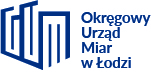 Okręgowy Urząd Miar w ŁodziJednostka Notyfikowana Nr 1446The Notified Body No. 144690-132 Łódź, ul. Narutowicza 75Tel. (42) 678-70-69, fax. (42) 678-37-68e-mail: Dane organizacji: (Organization data)Dane organizacji: (Organization data)Nazwa i adres(Name and address)Telefon/Fax/E-Mail(Phone/Fax/E-mail)Stan zatrudnienia (ogółem)(Employment - in total)Liczba oddziałów organizacji(Number of branches of the organization)Przyrząd pomiarowy wg Dyrektywy Nr 2014/31/UE / 2014/32/UE (Measuring instrument pursuant by Directive No.2014/31/EU / 2014/32/EU)Numer i nazwa jednostki udzielającej certyfikatu badania typu UE (tylko dla modułu D)(The number and name of the body issuing the EU- type examination certificate- only for module D)Nr certyfikatu badania typu UE 
(tylko dla modułu D)(Number of the EU-type examination certificate- only for module D)Krótki opis przyrządu podlegającego ocenie zgodności z uwzględnieniem: typu, rodzaju, wielkości itp.(Short description of the instrument subject to the conformity assessment, including: type, kind, size , etc.)Osoba upoważniona do kontaktów (Imię i nazwisko, stanowisko, telefon)(Contact person - Name and surname, position, telephon)……………………………………………………..podpis osoby  składającej zapytanie ofertowe(Signature of the person submitting the request for proposal)……………………………………………………..podpis osoby  składającej zapytanie ofertowe(Signature of the person submitting the request for proposal)Personel objęty procesem oceny zgodności*(Personnel covered by the conformity assessment process – number of persons)Personel objęty procesem oceny zgodności*(Personnel covered by the conformity assessment process – number of persons)Personel objęty procesem oceny zgodności*(Personnel covered by the conformity assessment process – number of persons)Personel objęty procesem oceny zgodności*(Personnel covered by the conformity assessment process – number of persons)w działachprojektowych(In Design Departments)w produkcji(In Production)w działach zapewnienia jakości(In QualityAssurance Departments)działy wspomagające (szkolenia, kadry, magazyn)(Assisting Departments- Training, HR, Stock)Rodzaj certyfikatu(Certificate type)Organizacja certyfikująca(Certifying body)Data wydania(Date of issue)Data ważności(Validity date)